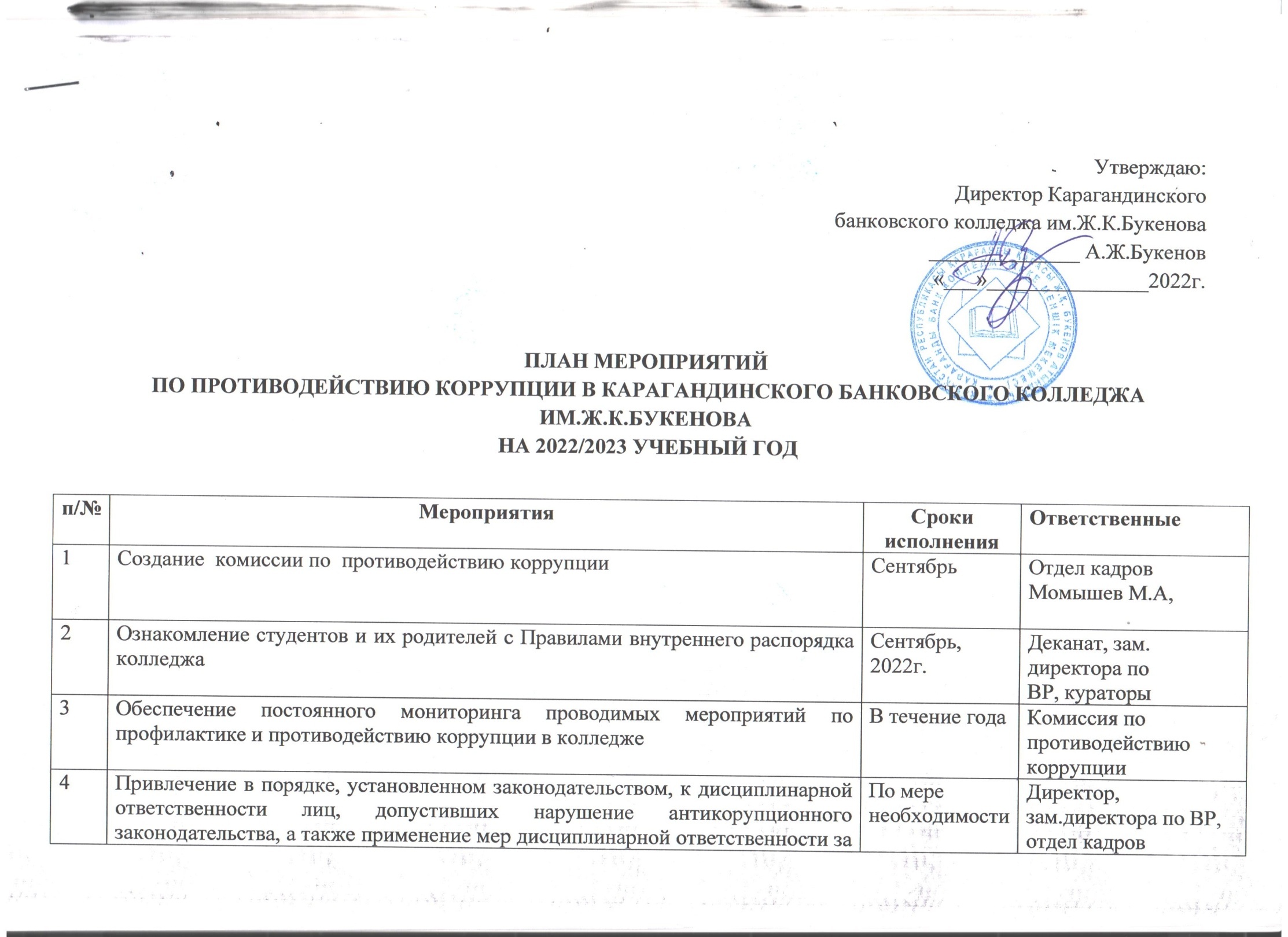 Заместитель директора по воспитательной работе                                                  А.Е.Шолановазаконодательства, а также применение мер дисциплинарной ответственности за ненадлежащее исполнение либо неисполнение своих обязанностей к должностным лицам, отвечающим за проведение антикоррупционной работы среди сотрудников и студентов По меренеобходимости Директор, зам.директора по ВР, отдел кадров5Организация и проведение с работниками, студентами и их родителями профилактической работы по недопущению фактов нарушения антикоррупционного законодательства, разъяснению ответственности за коррупцию (взяточничество, вымогательство, поборы) В течение годасогласно планам работыЗам. директора по ВР6Размещение информационных материалов антикоррупционого характера на стендах и сайте колледжа В течение годасогласнопланаЗам. директора по ВР,  программисты7Встреча заместителем специальной мониторинговой группы внешнего анализа и оценки при Депортаменте Аганства РК по противодействию коррупции  по карагандинской области Жумабековым Б.К.декабрь Зам. директора по ВР, Шоланова А.Е. 8Круглый стол  «Мы за мир против коррупции» для студентов 2,3,-го курса В течение года Преподаватели кафедры «Экономика и право»9Провести дебаты  на тему : «Можно ли победить коррупцию»По плану клубаУмбеиов Д.М.10Осуществление проверки организации учебного процесса (соблюдение студентами посещаемости занятий, сроков сдачи зачетов, экзаменов, выполнения курсовых работ, написание отчетов по практике) В течение года Деканат, зам. директора поВР, зав.кафедры 11Проведение кураторского часа по формированию у студентов антикоррупционного мирровозренияЕжемесячно Кураторы групп12Проведения уроков «Час добропорядочности»1 раз в семестрКулатаев Е.С. клуб «Саналы үрпақ»13Организация мероприятий, приуроченных к Международному дню борьбы с коррупцией в рамках клуб «Саналы үрпак»:- конкурс плакатов «НЕТ коррупции в образовании»; - встречи с зональным инспектором; - распространение памяток и буклетов среди студентов и сотрудников колледжа;- выставка в библиотеке  «НЕТ коррупции»; - конкурс видеороликов -Эссе среди 1,2,3 курсов.Декабрь Заместитель директора по ВР Шоланова А.Е.Кафедра «Экономика и права» Руководитель клуба  Саналы үрпақ» Кулатаев Е.С.14Спортивные соревнования по различным видам спорта Март Заместитель директора по ВР , кафедра общеобразовательных дисциплин преподаватели физического воспитатния. 15Организация и проведение служебного расследования по принятым сообщениям при вскрытии «Ящика доверия», писем и жалоб студентов, в том числе и по телефонам доверия, с принятием мер дисциплинарного и административного воздействияПо мере получения писемДиректор, Исполнительный директор,Отдел кадров, 16Организация проведения анонимного анкетирования студентов колледжа с целью оценки качества организации учебной, воспитательной деятельности, а также выявления возможных коррупционных проявлений  В течений годаЗам. директора поВР, педагог-психолог 